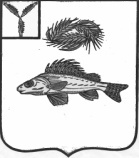 АДМИНИСТРАЦИЯНОВОКРАСНЯНСКОГО  МУНИЦИПАЛЬНОГО ОБРАЗОВАНИЯЕРШОВСКОГО  РАЙОНА САРАТОВСКОЙ ОБЛАСТИП О С Т А Н О В Л Е Н И Е   от   13.04.2017 года                                                                № 18     Об утверждении отчета об исполнениибюджета   Новокраснянского  муниципального образования  Ершовского района Саратовской области за 1квартал  2017 года». 	В соответствии с  решением Совета Новокраснянского  муниципального образования  от 26. 12. 2016 г.  № 65-117 "Об утверждении Положения о   бюджетном процессе в  Новокраснянском  муниципальном  образовании" ПОСТАНОВЛЯЮ:		1.Утвердить отчет об исполнении бюджета Новокраснянского муниципального образования Ершовского района Саратовской области за 1 квартал  2017 года :  по доходам в сумме   790,4 тыс. руб. ( утвержденные бюджетные  назначения   4311,7 тыс. руб.),  по  расходам в сумме  682,3  тыс. руб.  (утвержденные бюджетные назначения   4544,8   тыс. руб.) согласно приложению 1.	2.Утвердить  численность муниципальных служащих администрации Новокраснянского  МО и фактические затраты на их денежное содержание, согласно приложению 2.И.о.Главы Новокраснянского МО                                        Е.Ю.КузнецоваПриложение №1Сведенияоб исполнении бюджета Новокраснянского  муниципального образованияЕршовского района Саратовской областиза 1 квартал 2017 года.Приложение №2СВЕДЕНИЯо численности муниципальных служащих ифактических затратах на их денежное содержаниепо Новокраснянскому муниципальному образованиюза 1 квартал  2017 годаКод бюджетной классификации РФНаименование доходовСумма(тыс.руб.)исполнено%000 100 00000 00 0000 000НАЛОГОВЫЕ И НЕНАЛОГОВЫЕ ДОХОДЫ1853,5387,021НАЛОГОВЫЕ ДОХОДЫ1820,0381,121000 101 00000 00 0000 000Налоги на прибыль, доходы492,0133,127000 101 02000 01 0000 110Налог на доходы физических лиц492,0133,127000 105 03000 01 0000 110Единый с/х налог10,500000 106 00000 00 0000 110Налоги на имущество1324,0247,119000 106 01030 10 0000 110Налог на имущество физических лиц184,07,34000 106 06000 10 0000 110Земельный налог1140,0239,821000 108 00000 00 0000 110Госпошлина, сборы4,00,923000 108 04020 01 0000 110Госпошлина за совершение  нотариальных действий4,00,923НЕНАЛОГОВЫЕ ДОХОДЫ23,05,926000 111 00000 00 0000 000Доходы от использования имущества, находящегося в государственной и муниципальной собственности23,05,926000 111 05000 00 0000 120Доходы от сдачи в аренду имущества, находящегося в оперативном управлении органов управления сельских поселений и созданных ими учреждений (за исключением имущества муниципальных, бюджетных, автономных учреждений)23,05,926000 111 05035 10 0000 120Доходы от сдачи в аренду имущества, находящегося в оперативном управлении органов управления сельских поселений и созданных ими учреждений (за исключением имущества муниципальных, бюджетных, автономных учреждений)23,05,926ИТОГО ДОХОДОВ1853,5387,035000 200 00000 00 0000 000Безвозмездные поступления2458,2403,416000 202 00000 00 0000 000Безвозмездные поступления от других бюджетов бюджетной системы Российской Федерации2458,2403,416000 202 01000 00 0000 000Дотации бюджетам субъектов Российской Федерации и муниципальных образований1225,3315,026000 202 01001 00 0000 151Дотации на выравнивание бюджетной обеспеченности1225,3315,026715 202 01001 10 0003151-дотация бюджетам сельских поселений на выравнивание бюджетной обеспеченности за счёт средств бюджета муниципального района1149,2297,026715 202 01001 10 0004 151-дотация бюджетам сельских поселений на выравнивание бюджетной обеспеченности за счёт субвенций из областного бюджета76,118,023000 20203000 00 0000 151Субвенции бюджетам субъектов Российской Федерации и муниципальных образований67,710,415000 20203015 00 0000 151Субвенции бюджетам на осуществление первичного воинского учета на территориях, где отсутствуют военные комиссариаты67,710,415715 202 03015 10 0000 151-субвенции бюджетам сельских поселений на осуществление первичного воинского учета на территориях, где отсутствуют военные комиссариаты 67,710,415000 202 04000 00 0000 151Иные межбюджетные трансферты всего 1165,278,07000 202 04014 00 0000 151Межбюджетные трансферты, передаваемые бюджетам сельских поселений из бюджета муниципального района на осуществление части полномочий по решению вопросов местного значения в соответствии с заключенными соглашениями1165,278,07715 202 04014 10 0013 151Межбюджетные трансферты, передаваемые бюджетам  сельских поселений из бюджета муниципального района на осуществление части полномочий по решению вопросов местного значения в соответствии с заключенными соглашениями по дорожной деятельности в отношении дорог местного значения в границах населенных пунктов муниципального образования499,978,016Межбюджетные трансферты ,передаваемые бюджетам  сельских поселений из бюджета муниципального района на осуществление части полномочий по решению вопросов местного значения в соответствии с заключенными соглашениями на выравнивания возможностей местных бюджетов по обеспечению повышения оплаты труда отдельным категориямработников бюджетной сферы665,300ВСЕГО ДОХОДОВ4311,7790,442,6РАСХОДЫРАСХОДЫРАСХОДЫРАСХОДЫРАСХОДЫ71501049100000000Общегосударственные вопросы1295,2230,01871501117700000000Резервный фонд3,0071502039000000000Национальная оборона67,710,41571504097800000000Национальная экономика499,978,01671505038400000000Жилищно-коммунальное хозяйство149,07,3571508019300000000Культура и кинематография2530,0356,614Всего расходов4544,8682,315Численность (чел)в том числеЧисленность (чел)в том числеФактические затраты на денежное содержание  (тыс. руб.)Фактические затраты на денежное содержание  (тыс. руб.)Фактические затраты на денежное содержание  (тыс. руб.)по штатному расписаниюфактическипо штатному расписаниюфактическифактическиВсего должностей в органе местного самоуправления22129,2129,2129,2из них:Главный специалист1189,289,289,2ведущий специалист1140,040,040,0